باسمه تعالي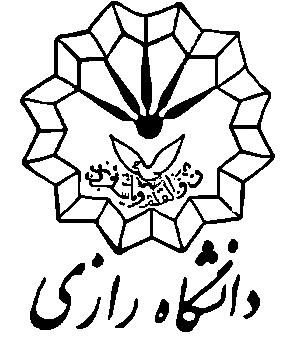 گزارش وضعیّت تحصیلی دانشجویان دکترايشماره:تاریخ:شماره:تاریخ:مربوط به سال تحصیلی      9-    139شماره:تاریخ:شماره:تاریخ:الف ) مشخصات دانشجو: 1) نام:                                                                          2) نام خانوادگی :                                                        3) شماره دانشجویی:                                                    4) مقطع:   دکترا                                                           5)رشته و گرایش:                                 6)دوره :7)تاریخ شروع به تحصیل:                                            8)سال تحصیلی:9) شماره تماس:الف ) مشخصات دانشجو: 1) نام:                                                                          2) نام خانوادگی :                                                        3) شماره دانشجویی:                                                    4) مقطع:   دکترا                                                           5)رشته و گرایش:                                 6)دوره :7)تاریخ شروع به تحصیل:                                            8)سال تحصیلی:9) شماره تماس:الف ) مشخصات دانشجو: 1) نام:                                                                          2) نام خانوادگی :                                                        3) شماره دانشجویی:                                                    4) مقطع:   دکترا                                                           5)رشته و گرایش:                                 6)دوره :7)تاریخ شروع به تحصیل:                                            8)سال تحصیلی:9) شماره تماس:الف ) مشخصات دانشجو: 1) نام:                                                                          2) نام خانوادگی :                                                        3) شماره دانشجویی:                                                    4) مقطع:   دکترا                                                           5)رشته و گرایش:                                 6)دوره :7)تاریخ شروع به تحصیل:                                            8)سال تحصیلی:9) شماره تماس:ب) وضعیت آموزشی:1) تعداد واحدهای گذرانده شده:                                 2)میانگین معدل واحدهای گذرانده شده:                          3)تعداد واحد باقیمانده4)تعداد واحد نیمسال اول  :                                          5) تعداد واحد نیمسال دوم:  5)تاریخ برگزاری آزمون جامع:                                        کتبی:                     شفاهی:                  نمره آزمون جامع:6) طرح تحقیقی : دارد             ندارد                                  7) تاریخ احتمالی دفاع از پایان نامه: ب) وضعیت آموزشی:1) تعداد واحدهای گذرانده شده:                                 2)میانگین معدل واحدهای گذرانده شده:                          3)تعداد واحد باقیمانده4)تعداد واحد نیمسال اول  :                                          5) تعداد واحد نیمسال دوم:  5)تاریخ برگزاری آزمون جامع:                                        کتبی:                     شفاهی:                  نمره آزمون جامع:6) طرح تحقیقی : دارد             ندارد                                  7) تاریخ احتمالی دفاع از پایان نامه: ب) وضعیت آموزشی:1) تعداد واحدهای گذرانده شده:                                 2)میانگین معدل واحدهای گذرانده شده:                          3)تعداد واحد باقیمانده4)تعداد واحد نیمسال اول  :                                          5) تعداد واحد نیمسال دوم:  5)تاریخ برگزاری آزمون جامع:                                        کتبی:                     شفاهی:                  نمره آزمون جامع:6) طرح تحقیقی : دارد             ندارد                                  7) تاریخ احتمالی دفاع از پایان نامه: ب) وضعیت آموزشی:1) تعداد واحدهای گذرانده شده:                                 2)میانگین معدل واحدهای گذرانده شده:                          3)تعداد واحد باقیمانده4)تعداد واحد نیمسال اول  :                                          5) تعداد واحد نیمسال دوم:  5)تاریخ برگزاری آزمون جامع:                                        کتبی:                     شفاهی:                  نمره آزمون جامع:6) طرح تحقیقی : دارد             ندارد                                  7) تاریخ احتمالی دفاع از پایان نامه: پ ) وضعیت  پژوهشی:1) موضوع پروپزال / رساله :2)تاریخ تصویب در شورای تخصصی:3)مقاله: دارد                 ندارد                                  4)تعداد مقالات چاپ شده درمجلات معتبر علمی / پژوهشی :پ ) وضعیت  پژوهشی:1) موضوع پروپزال / رساله :2)تاریخ تصویب در شورای تخصصی:3)مقاله: دارد                 ندارد                                  4)تعداد مقالات چاپ شده درمجلات معتبر علمی / پژوهشی :پ ) وضعیت  پژوهشی:1) موضوع پروپزال / رساله :2)تاریخ تصویب در شورای تخصصی:3)مقاله: دارد                 ندارد                                  4)تعداد مقالات چاپ شده درمجلات معتبر علمی / پژوهشی :پ ) وضعیت  پژوهشی:1) موضوع پروپزال / رساله :2)تاریخ تصویب در شورای تخصصی:3)مقاله: دارد                 ندارد                                  4)تعداد مقالات چاپ شده درمجلات معتبر علمی / پژوهشی :ت ) میزان رضایتمندی استاد راهنما از فعالیت پژوهشی دانشجوومیزان پیشرفت رساله:1) وضعیت پیشرفت تحصیلی :  خوب             متوسط              ضعیف                                           2) نام وامضای استاد راهنما:ت ) میزان رضایتمندی استاد راهنما از فعالیت پژوهشی دانشجوومیزان پیشرفت رساله:1) وضعیت پیشرفت تحصیلی :  خوب             متوسط              ضعیف                                           2) نام وامضای استاد راهنما:ت ) میزان رضایتمندی استاد راهنما از فعالیت پژوهشی دانشجوومیزان پیشرفت رساله:1) وضعیت پیشرفت تحصیلی :  خوب             متوسط              ضعیف                                           2) نام وامضای استاد راهنما:ت ) میزان رضایتمندی استاد راهنما از فعالیت پژوهشی دانشجوومیزان پیشرفت رساله:1) وضعیت پیشرفت تحصیلی :  خوب             متوسط              ضعیف                                           2) نام وامضای استاد راهنما:ث) در صورت نیاز به تمدید بورس، نظراستاد راهنما درخصوص طولانی شدن دوره:                                                                                                                                                   نام و امضای استاد راهنما: ث) در صورت نیاز به تمدید بورس، نظراستاد راهنما درخصوص طولانی شدن دوره:                                                                                                                                                   نام و امضای استاد راهنما: ث) در صورت نیاز به تمدید بورس، نظراستاد راهنما درخصوص طولانی شدن دوره:                                                                                                                                                   نام و امضای استاد راهنما: ث) در صورت نیاز به تمدید بورس، نظراستاد راهنما درخصوص طولانی شدن دوره:                                                                                                                                                   نام و امضای استاد راهنما: بدینوسیله گزارش پیشرفت تحصیلی نیمسال اول و دوم سال تحصیلی      13-     13  دانشجوی بورسیه فوق در مقصع دکترا جهت استحضار ودستور اقدام مقتضی ایفاد می گردد.                                                                                                                معاون پژوهشی وتحصیلات تکمیلی دانشکدهبدینوسیله گزارش پیشرفت تحصیلی نیمسال اول و دوم سال تحصیلی      13-     13  دانشجوی بورسیه فوق در مقصع دکترا جهت استحضار ودستور اقدام مقتضی ایفاد می گردد.                                                                                                                معاون پژوهشی وتحصیلات تکمیلی دانشکدهبدینوسیله گزارش پیشرفت تحصیلی نیمسال اول و دوم سال تحصیلی      13-     13  دانشجوی بورسیه فوق در مقصع دکترا جهت استحضار ودستور اقدام مقتضی ایفاد می گردد.                                                                                                                معاون پژوهشی وتحصیلات تکمیلی دانشکدهبدینوسیله گزارش پیشرفت تحصیلی نیمسال اول و دوم سال تحصیلی      13-     13  دانشجوی بورسیه فوق در مقصع دکترا جهت استحضار ودستور اقدام مقتضی ایفاد می گردد.                                                                                                                معاون پژوهشی وتحصیلات تکمیلی دانشکدهگزارش پیشرفت تحصیلی ارسالی مورد تایید می باشد.	                                                                                     امضاء ومهر معاونت آموزشی / تحصیلات تکمیلی دانشگاهگزارش پیشرفت تحصیلی ارسالی مورد تایید می باشد.	                                                                                     امضاء ومهر معاونت آموزشی / تحصیلات تکمیلی دانشگاهگزارش پیشرفت تحصیلی ارسالی مورد تایید می باشد.	                                                                                     امضاء ومهر معاونت آموزشی / تحصیلات تکمیلی دانشگاهگزارش پیشرفت تحصیلی ارسالی مورد تایید می باشد.	                                                                                     امضاء ومهر معاونت آموزشی / تحصیلات تکمیلی دانشگاه